宜蘭縣112年第12次(蘇澳海事)學務創新人員書面資料審查結果✽甄試時間：112年10月13日(星期五)上午區分時段提前報到。✽面試當天請攜帶國民身分證，以供查驗 。✽請依甄試時間完成報到及進場。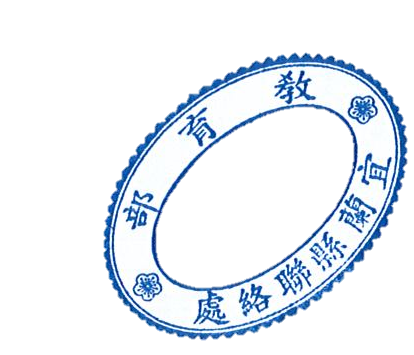 112.10.11編號姓名審查情形筆試時間面試時間1張○豪符合1000-10251030-110025